ПУБЛИЧНЫЙ ОТЧЕТОтчет о результатах самообследования организации, осуществляющей образовательную деятельность,за 2022-2023 учебный годМБОУ «Гимназия №10 им. Ф.М. Достоевского»	Директор                                                         г.  Новокузнецк,	Порядинаул. Шункова, 6.	Татьяна ВалерьевнаТел. (3843) 37-34--63Адрес электронной почты: marina37_0469@mail.ruСодержаниеАННОТАЦИЯВниманию родителей (законных представителей) обучающихся, самих обучаю- щихся, учредителя, социальных партнёров гимназии, местной общественности предлага- ется публичный отчет о результатах самообследования деятельности МБОУ «Гимназия№10 им. Ф.М. Достоевского» в 2022-2023 учебном году.Публичный отчет решает следующие задачи:информирование общественности об основных характеристиках деятельности Гимна зии;доступность и открытость образовательной деятельности Гимназии;выполнение социального заказа;ориентацию общественности в современных условиях образования.Публичный отчет содержит общую характеристику гимназии, краткую информа- цию об основных образовательных программах и условиях их осуществления, образова- тельные результаты и достижения в дополнительном гимназическом образовании обуча- ющихся и выпускников прошедшего года, основные направления развития гимназии на предстоящий год.Обеспечивая информационную открытость нашего образовательного учреждения посредством публичного отчета о результатах самообследования, мы надеемся на увели- чение числа социальных партнеров, реальное участие заказчиков образовательных услуг и общественности в решении проблем повышения качества гимназического образования и рейтинга гимназии среди образовательных учреждений г.Новокузнецка.Авторы отчета: Порядина Татьяна Валерьевна, директор, и рабочая группа МБОУ«Гимназия №10 им. Ф.М. Достоевского» г. Новокузнецка.Информация, представленная в отчете, является достоверной, отражает реальное состояние развития образовательного учреждения и построена на основе мониторингово- го анализа образовательной деятельности гимназии.РАЗДЕЛ 1. ОБЩАЯ ХАРАКТЕРИСТИКА УЧРЕЖДЕНИЯ1.1 Краткая историческая справка и общие сведенияо гимназии МБОУ «Гимназия №10 им. Ф.М. Достоевского»МБОУ «Гимназия №10 им. Ф.М. Достоевского» является правопреемницей ста- рейшего учебного заведения юга Западной Сибири – Кузнецкого уездного училища, ос- нованного в 1826 году.Хроника Кузнецкой школы:1826 год – в Кузнецке основано уездное училище,1902 год – Кузнецкое училище реорганизовано в Городское училище,1920 год – Кузнецкое городское училище переименовано в школу 2-ой ступени, 1932 год – школа получила № 10,1991 год – школа получила статус многопрофильной гимназии, 2006 год – гимназия успешно подтвердила свой статус,2019 год – решение городского Совета народных депутатов о присвоении гимназииимени Ф.М. Достоевского.Учредитель МБОУ «Гимназия № 10 им. Ф.М. Достоевского»: Комитет образования и науки Администрации г. Новокузнецка.Деятельность гимназии лицензирована.В педагогическом коллективе 59 педагогов. Вакантных мест не было, все предме- ты велись согласно учебному плану.В 2022-2023 учебном году сформировано 35 классов, в которых обучались 825 обу- чающихся.1.2. Характеристика контингента обучающихсяМБОУ «Гимназия №10 им. Ф.М. Достоевского» расположена в Кузнецком районе – историческом центре города, где нет новостроек, а, следовательно, нет существенного увеличения приема обучающихся в образовательное учреждение. В 2022-2023 учебном году коллектив гимназии продолжил работу по сохранению контингента обучающихся.   Сохраняется в гимназии баланс выбывших и прибывших детей по микроучастку в течение учебного года. Основной причиной выбытия обучающихся из гимназии остается изменение места жительства. Сохранность контингента на 31.05.2023 г. представлена в таблице.Таблица 1 - Сохранность контингентаТаким образом, статистические данные показывают, что контингент обучающихся стабильный, гимназия является достаточно востребованной на рынке образовательных услуг г. Новокузнецка.РАЗДЕЛ 2. ОСОБЕННОСТИ ОБРАЗОВАТЕЛЬНОЙ ДЕЯТЕЛЬНОСТИПолитика в области качестваМиссия гимназии: обеспечение качественного образования и развитие ребенка в гимназии.Главным условием для выполнения миссии является включение каждого ребенка в деятельность с учетом его возможностей и способностей. Достижение указанных целей обеспечивается поэтапным решением задач работы гимназии на каждом уровне образования.Приоритетные задачи:совершенствование системы управления педагогическим коллективом на основе внедрения ВСОКО;создание условий в гимназии для введения ФГОС среднего общего образования;обновление основных образовательных программ начального и основного общего образования; реализация инновационной деятельности в гимназии для реализации основных направлений национального проекта «Образование», областного проекта «Цифровая школа» и проекта гимназии – муниципальной инновационной площадки ;создание условий для самореализации и успешности одаренных детей и детей с низкой мотивацией к обучению;совершенствование профессиональной компетентности педагогических работников в методической  и инновационной деятельности.повышение качества на каждом уровне образования при сохранении здоровья выпускников;достижение показателей ГИА на уровне средних городских и российских результатов по всем учебным предметам;воспитание школьников в области формирования личностной, социальной и семейной культуры, духовно-нравственное развитие гимназистов;вовлечение участников образовательной деятельности гимназии в грантовые конкурсы.Характеристика образовательных программ по уровням образованияНа первом уровне образования (начальное общее образование) реализуются ФГОС НОО, используются учебно-методический комплекс образовательной системы«Перспектива» (1-4 классы). Особую роль в образовании младших школьников играют курсы, обеспечивающие целостное восприятие мира, реализацию принципов деятельност- ного подхода и индивидуализацию обучения, успешную социализацию и двигательную активность.Внеурочная деятельность направлена на развитие личности обучающихся, содержание формируется по запросу обучающихся и их родителей (законных представителей):духовно-нравственное направление представлено программой: «Я – гражданин России»;социальное направление представлено программами: «Человековедение», «Я – пешеход и пассажир»;общеинтеллектуальное направление представлено программами: «Занимательный русский язык», «Юные умники и умницы», «Первые шаги» – исследовательская деятельность»; «Занимательная информатика», «Риторика – уроки общения», «Мои первые проекты», «Финансовая грамотность» , «Функциональная грамотность»);общекультурное направление представлено программами «Вокал», «Веселая палитра», Творческая мастерская «Волшебное слово» (журналистика);спортивно-оздоровительное направление представлено программами: «Здоровейка», «Здоровое питание»; «Баскетбол», «Подвижные игры», «Пионербол», «Регби».На втором уровне образования (основное общее образование) в 5-9 классах реализуется ФГОС ООО. Особенностью нашего гимназического образования является включение в обязательную часть второго иностранного языка в 8 классах.Образование 8-9 классов направлено на самоопределение, самореализацию и раз- вития обучающихся, предпрофильную подготовку (9 класс) и профильную дифференциа- цию (социально-экономический профиль). Для этого в 9 классе введен курс «Я гражданин».Внеурочная деятельность направлена на подготовку детей к практико- ориентированной деятельности, развитие интереса обучающихся к учебно- познавательной деятельности, основанной на практической включенности в различные ее разновидности: социальную, трудовую, игровую, исследовательскую.На третьем уровне образования (среднее общее образование) осуществляется профильное обучение (социально-экономический профиль), который учитывает заказ гимназистов и их родителей на образование, желание обучающихся развивать способности социального взаимодействия в ситуациях межкультурного общения, расширение знаний об окружающем мире и основах экономической и правовой грамотности.Реализуемый профиль предполагает углубленное изучение блока предметов соци- ально-экономического цикла в соответствии с учебным планом без подготовки к конкретной профессии и дает возможность поступления в широкий спектр высших учебных заведений.Внеурочная деятельность в основном и старшем звене направлена на подготовку детей к практико-ориентированной деятельности, развитие интереса обучающихся к учебно-познавательной деятельности, основанной на практической включенности в различные ее разновидности: социальную, трудовую, игровую, исследовательскую. Содержание внеурочной деятельности складывалось из пожеланий родителей и обучающихся (на основе проведенного опроса родителей и  детей). Внеурочная деятельность для обучающихся уровней основного и среднего общего образования в 2022-2023 учебном году представлена широким спектром программ по выбору обучающихся (реализовано 56  программ). В 6-11 классах внеурочная деятельность ведется по 5 основным направлениям: духовно-нравственное («История русской архитектуры» и др.); спортивно-оздоровительное («Спортивно-подвижные игры», «Регби», «Волейбол»); общеинтеллектуальное («Занимательная химия», «За страницами учебника биологии», «Решение нестандартных задач по физике», «Введение в научно-исследовательскую деятельность», «Химия и медицина», «За страницами учебника литературы», «Путь к успеху в проекте», «Занимательная информатика» и др.);общекультурное («Уроки общения»); социальное («Класс – наш дом», «Я – гражданин», «Добровольцы России», «Человек и общество» и др.). В соответствии с ФГОС ООО третьего поколения в 5-11 реализуется программа внеурочной деятельности «Разговоры о важном». Профориентационная работа в 8-11 классах ведется через реализацию программы внеурочной деятельности «Мой выбор», «Школа вожатых», «Введение в педагогическую профессию». Для удовлетворения образовательных потребностей обучающихся в гимназии были организованы платные занятия по 20 программам, индивидуальные образовательные услуги по предметам начальной школы, группа продленного дня, велась подготовка детей шестилетнего возраста к школе. Удовлетворенность преподаванием платных услуг по ре- зультатам анкетирования родителей составила 100%.Характеристика воспитательной работы гимназииВ условиях реализации федеральных государственных образовательных стандартов второго поколения система воспитательной работы гимназии решала комплекс задач, определенных программой воспитания обучающихся гимназии. Вся воспитательная деятельность школы имеет модульную структуру. Каждый модуль программы Вся воспитательная деятельность школы имеет модульную структуру. Каждый модуль ориентирован на достижение конкретных воспитательных задач. В гимназии функционировало методическое объединение классных руководителей. С целью реализации программ воспитания на их заседаниях уделялось внимание изуче- нию нормативных документов, современных технологий воспитания и социализации обу- чающихся, проблемам воспитания и социализации в реализации ФГОС начального, ос- новного и среднего общего образования, вопросам развития ученического самоуправле- ния, обновлению содержания классных часов и общешкольных мероприятий, проблеме взаимоотношений учителя с обучающимися и родителями. Воспитательная работа с обучающимися проходила по инвариантным и вариативным модулям, что способствовало достижению цели воспитания -  личностному развитию, самоопределению и социализации обучающихся на основе социокультурных, духовно-нравственных ценностей и принятых в российском обществе правил и норм поведения в интересах человека, семьи, общества и государства, формирование у обучающихся чувства патриотизма, гражданственности, уважения к памяти защитников Отечества и подвигам Героев Отечества, закону и правопорядку, человеку труда и старшему поколению, взаимного уважения, бережного отношения к культурному наследию и традициям многонационального народа Российской Федерации, природе и окружающей среде.Инвариантные модули (Федеральный компонент): Школьный урок, Внеурочная деятельность, Основные школьные дела, Классное руководство, Внешкольные мероприятия, Организация предметно-эстетической среды, Взаимодействие с родителями, Самоуправление, Профилактика и безопасность, Профориентация, Волонтёрство, Школьный музей.Вариативные модули: «Я – Кузбасовец!», «Детские общественные объединения» (РДДМ).Ученическое самоуправление в гимназии представлено ДЮО «Инициативная десятка». В структуру власти ДЮО входят: Президент, Школьный Совет, состоящий из старост каждого класса, сектора. ДЮО имело свою программу деятельности, устав, эмблемы, законы, положение об ученическом самоуправлении, положение о ДЮО «Золотой запас». Школьное самоуправление позволило обучающимся развивать навыки самостоятельного принятия решений социальных проблемных ситуаций. Все реализуемые гимназические проекты проходили при непосредственном участии членов совета и актива ДЮО.Волонтерская группа гимназии «Поколение добра» являлась организатором и участником мероприятий, направленных пропаганду здорового образа жизни, оказывали шефство над пожилыми людьми, принимали участие во всероссийских и региональных акциях. Профилактическая работа в области гражданско-правового воспитания включала предупредительно-профилактическую групповую и индивидуальную деятельность с под- ростками дивиантного поведения и детьми «группы риска», которая осуществлялась через систему классных часов, общешкольных мероприятий, правовой всеобуч с КДН и ГИБДД, совместную работа с органами профилактики КДН и ЗП, ОПДН ОП «Кузнецкий», тренин- говые занятия с психологом, вовлечение обучающихся «группы риска» в систему допол- нительного образования. Особое внимание уделялось организации досуговой деятельно- сти детей, состоящих на внутришкольном учете: вовлечение их в планирование КТД и ученическое самоуправление, организация отдыха подростков «группы риска» в канику- лярное время, оказание помощи в трудоустройстве в летний период, привлечение под- ростков к волонтерскому движению, наставничеству младших гимназистов.Правовое образование и воспитание обеспечено проведением тематических класс- ных часов «Правила школьной жизни», «Что такое толерантность», «Конвенция о правах ребенка», «Жизнь в социуме», «Профилактика правонарушений». Эффективны тренинги общения по профилактике конфликтных ситуаций, организованные по договору сотруд- ничества с МБОУ для детей, нуждающихся в психолого-педагогической и медико- социальной помощи «Центр психолого-медико-социального сопровождения «ДАР».В гимназии совет по профилактике безнадзорности и правонарушений, социально- психологическая служба осуществляли поддержку детей, оказавшихся в трудной жизнен- ной ситуации (индивидуальные консультации, беседы с обучающимися и их родителями или законными их представителями, диагностика эмоционального состояния).В рамках просветительской работы по разъяснению прав участников образователь- ной деятельности проведены консультации с родителями, анкетирование родителей, рей- ды в семьи детей группы риска, тематические родительские собрания об ответственности родителей в Российском Законодательстве и профилактике насилия в семье, буллинге в подростковой среде. Были привлечены инспекторы ОПДН ОП «Кузнецкий» и врач-нарколог.Патриотическое (духовно-нравственное) воспитание – приоритетное направление в области воспитательной деятельности гимназии. Ведущей формой работы являлись коллективные творческие дела (далее КТД), в процессе которых происходило сплочение классного коллектива и формирование личности школьника. Во время планирования и организации коллективных творческих дел взрослые и дети приобретали большой опыт творческой работы, формировали организаторские навыки, создали положительный эмоциональный настрой и ситуацию успеха. Традиционно в форме КТД прошли:выборы президента гимназии;акции волонтерского отряда «Добрая десяточка» по профилактике ЗОЖ, «Кот и пес»; «Письмо солдату»; «Сад памяти», «Красная гвоздика», ежемесячное участие в акциях 3Д («День добрых дел») и др.;праздники «Под флагом России в страну Знаний», «День Дублера» (к празднованию Дня учителя), «Надежда гимназии» и «Последний звонок»;праздничные концерты и проекты, посвященные Дню Победы, Дню учителя, Дню матери, Международному женскому дню, Дню выборов и др.;гимназические проекты «Новый год», «Праздник азбуки»;мероприятия, посвященные Дням Победы: «День неизвестного солдата», «Вахта памяти (Сталинградская битва)», «Блокадный Ленинград». Гимназисты являются участниками проекта «Большая перемена».В рамках   проекта   инновационной   деятельности «Формирование   духовно-нравственных ценностей на философии Ф.М. Достоевского» по инициативе гимназии проведен цикл мероприятий, городские конкурсы и викторины о писателе. В муниципальном конкурсе по чтению вслух среди обучающихся «Страница «Достоевский - 2022», провидимым гимназией, участница от нашего образовательного учреждения Ларина Е.П. (11А) заняла 2 место. В гимназии организована встреча с потомками Ф.М. Достоевского из Санкт-Петербурга.На базе гимназии работает Народный музей (руководитель Исакаева З.П.). Основным направлением работы Народного музея гимназии является изучение истории, культуры, развития образования Кузнецкого района и города Новокузнецка с 1826 года (открытие первого образовательного учреждения Кузнецка) до наших дней. Руководителем и обучающимися – экскурсоводами проведено 40 очных и виртуальных экскурсий: «От Уездного училища до гимназии», «Школьная форма», «Ф.М. Достоевский в Кузнецке», «Традиции празднования Нового года у разных народов», «Удивительные места Кузбасса», «Театральная жизнь Кузнецка».Проведено анкетирование в 1-11 классах «Что я знаю о Ф.М. Достоевском?» для планирования предстоящей работы.В целом, независимо от возрастных различий по-прежнему приоритетными ценно- стями для школьников остаются: активная жизнь, здоровье, творчество, уверенность в се- бе, красота природы и искусства, общественное признание. Наблюдается положительная динамика воспитанности обучающихся.РАЗДЕЛ 3. УСЛОВИЯ ОСУЩЕСТВЛЕНИЯ                                                                 ОБРАЗОВАТЕЛЬНОЙ ДЕЯТЕЛЬНОСТИ3.1. Режим работыПродолжительность учебного года во 2-8, 10 классах – 35 учебных недель, в 9,11 классах – 34 учебные недели.Пятидневная учебная неделя. Продолжительность урока – 40 минут. Занятия организованы в 2 смены.В гимназии работает группа продленного дня для обучающихся 1-х классов (на платной основе).Начало занятий 1 смены - в 8.00.При проведении учебных занятий по «Иностранному языку», «Технологии», «Ин- форматике и ИКТ» осуществляется деление классов (при наполняемости 25 и более чело- век) на две подгруппы.Максимальная нагрузка, расписание учебных занятий и объем домашних заданий обучающихся соответствовали нормативам, обозначенным в СанПиН.3.2 Кадровые условия реализации образовательной деятельностиОбразовательная деятельность в МБОУ «Гимназия № 10 им. Ф.М. Достоевского» в 2022-2023 учебном году была обеспечена педагогическими кадрами соответствующей квалификации и уровня образования. В гимназии работали 59 педагогов (укомплектован- ность педагогическими кадрами 100%), средняя нагрузка педагогов по гимназии состав- ляла 27 часов в неделю.94,9% педагогических работников имели высшее профессиональное образование.Основу коллектива составляли педагоги со стажем 20-25 лет.Квалификационные категории имели 83% педагогических работников:39 учителей (66,2%) имели высшую квалификационную категорию;10 учителей (16,9%) имели первую квалификационную категорию;10 учителей (16,9%) не имели квалификационной категории.В педагогическом коллективе было 6 молодых специалистов (10,2%) и 1 кандидат педагогических наук, доцент (1,7%).Педагоги гимназии награждены:государственной наградой «Мастер спорта СССР» – 1;отраслевой наградой «Почетный работник общего образования РФ» – 13;отраслевой наградой «Почетный работник воспитания и просвещения» – 2;почетной грамотой Министерства образования и науки Российской Федерации – 1;медалью Кемеровской области «Материнская доблесть Кузбасса» – 1;медалью Кемеровской области «300-летие образования Кузбасса» – 1;медалью «За особые заслуги в развивающем обучении» – 1;знаком отличия Кемеровской области «Учитель года Кузбасса» - 1.Требования реализации ФГОС и необходимость повышения качества образования ставят перед каждым учителем задачу эффективного использования современных образовательных технологий. Учителя гимназии освоили образовательные технологии, активно их реализовали в образовательной урочной и внеурочной деятельности. Все педагоги овладели информационно-коммуникационными и дистанционными образовательными технологиями, совершенствуют свои компетенции. Более половины педагогического коллектива владеет проектной технологией. В то же время недостаточное количество педагогов профильных классов владеет проектной технологией, что затрудняет руководство проектной деятельностью в рамках реализации ФГОС 10-11 классов. Более половины педагогического персонала применяют здоровьесберегающие технологии.В МБОУ «Гимназия №10 им. Ф.М. Достоевского» созданы условия для повышения качества образовательной деятельности через развитие кадрового потенциала и наставничества. Данное направление станет предметом методической работы и внутригимназического контроля, обмена ценным профессиональным опытом.Формированию и развитию профессиональной компетентности педагогов в рамках гимназии способствовали следующие формы работы по повышению квалификации и со- вершенствованию педагогического мастерства: педагогический совет, методический со- вет, митапы, деятельность методических объединений учителей, самообразование, взаи- мообучение равных, наставничество молодых специалистов, форумы и семинары, стажи- ровочная площадка молодых педагогов, профессиональная переподготовка, проектно- исследовательская работа, научно-практические конференции педагогов, руководство научно-исследовательскими работами обучающихся, проблемные и творческие группы, открытые уроки, конкурсы профессионального мастерства, проверка работ ЕГЭ и ВПР, курсы повышения квалификации, участие в работе педагогических сообществ.100% педагогических и административных работников прошли курсы повышения квалификации в течение последних 3 лет по актуальным для гимназии и учителей вопросам теории и практики образовательной деятельности. Все педагоги и административный персонал, планирующие в 2023-2024 учебном году работу в 1-7 и 10 классах, прошли курсы повышения квалификации по содержанию и методике обучения ФГОС начального, основного и среднего общего образования нового поколения.За 2022-2023 учебный год прошли процедуру аттестации 7 педагогов, из них 4 че- ловекам присвоена или подтверждена высшая квалификационная категория, а 3 учителямпервая квалификационная категория.В рамках программы гимназии «Непрерывное профессиональное развитие педаго- гических работников в условиях реализации ФГОС: Школа наставничества» 8 наставниками осуществлялось методическое сопровождение 6 молодых специалистов (учителя истории, учителя начальных классов, 2 учителей математики, 2 учителей английского языка). В «Школе молодого учителя» в гимназии проводились индивидуальные консультации, практикумы, организованы взаимопосещения уроков для освоения образовательных технологий и методик, используемых в работе гимназии, наставники проводили мастер-классы. Предоставлена возможность обучения в институте повышения квалификации на семинарах и тренингах для начинающих профессиональную деятельность педагогов, мероприятия городского клуба «PRO-движение», районном мероприятии в Уездном училище «Посвящение молодых учителей», участия во II региональном форуме молодых педагогов (ноябрь 2022 г., Кемерово), региональном выездном семинаре для работающих первый год специалистов (октябрь 2022 г. – каникулярный период, «Сибирская сказка»). Молодой педагог-бакалавр Усова Д.А. завершила обучение на специалитете в НФИ КемГУ. Все ее обучающиеся на ОГЭ по математике преодолели необходимый порог. Результаты обучения молодыми специалистами соответствуют средним показателям МБОУ «Гимназия №10 им. Ф.М. Достоевского». Высокий уровень профессиональной компетентности педагогов гимназии под- твержден участием учителей в конкурсах разного уровня. Значимым итогом является уча- стие в городском этапе конкурса профессионального мастерства «Учитель года» (учитель начальных классов Макарова О.В.), участие в XIII городском фестивале «Мое первое от- крытие» (учитель истории Анникова К.А.) и др.Учителя были вовлечены в научно-практическую деятельность, имели возмож- ность позиционировать передовой педагогический опыт и внедрять его в образовательной деятельности гимназии. Приняли участие во Всероссийской педагогической конференции  «Научно-методическое сопровождение реализации ФГОС: опыт, проблемы, пути их преодоления» (Кияшко А.В.), региональной краеведческой научно-практической конференции «Конюховские чтения» (Исакаева З.П.) и др. В муниципальном августовском педагогическом совете осуществлена диссеминация опыта гимназии по формированию функциональной грамотности, результатам участия гимназии в федеральном мониторинге (выступили 2 заместителя директора по учебно-воспитательной работе и 3 руководителя МО). В целом в обсуждении вопросов образовательной деятельности в городских августовских мероприятиях приняли участие 23 учителя (39% педагогического коллектива). Треть педагогического коллектива публикуют свой опыт в электронных изданиях психолого-педагогической направленности.С 2020 г. гимназия работает в статусе муниципальной инновационной площадки по теме «Гимназия – культурно-образовательный центр формирования духовно- нравственных ценностей на основе философии Ф.М. Достоевского». Проведен комплекс к юбилею писателя. Опыт инновационной деятельности гимназии представлен в городском конкурсе флешмобов и фестивале инновационных площадок в рамках городских Дней науки (заместитель директора по УВР Бускина Е.В.), городском августовском педагогическом совете (заместитель директора по УВР Бускина Е.В., заместитель директора по ВР Петрова В.В.). Восьмой год МБОУ «Гимназия «10 им. Ф.М. Достоевского» активно участвует в педагогических чтениях Кузнецкого района, инициатором которых являлась наша образо- вательная организация. Материал, представленный в рамках данного проекта, явился ре- зультатом деятельности Народного музея гимназии и используются в работе с детьми в музеях образовательных учреждений города и молодыми педагогами.Психолого-педагогические условия реализации образовательной деятельностиВажное место в образовательной деятельности занимают психическое здоровье обучающихся, создание психологически безопасной и комфортной образовательной сре- ды.Целью работы педагога-психолога в гимназии являлось психологическое сопро- вождение в соответствии с требованиями федеральных государственных образовательных стандартов начального, основного и среднего общего образования и помощь в адаптации к школьным требованиям.Основные направления деятельности педагога-психолога:Сопровождение адаптации обучающихся 1-х классов к обучению в школе: диа- гностика, беседы с учителями по итогам диагностики, выделение детей с неполной адап- тацией и дезадаптацией, информирование родителей по итогам диагностики в рамках ро- дительских собраний и индивидуальных консультаций, 48 групповых развивающих занятий для всех обучающихся «Мы – первоклассники» и 29 консультаций для 15 родителей.Сопровождение адаптации обучающихся 5-х классов к уровню основного обще- го образования): диагностика и выявление детей с неполной адаптацией и дезадаптацией, беседы с учителями по итогам диагностики, групповые занятия по отработке навыков кон- структивного общения, и сплочению коллектива по программе «Уроки общения», информирование родителей по итогам диагностики в рамках родительских собраний и 102 индивидуальных консультации, а также 4 консультации для классных руководителей будущих 5-классников.Диагностика обучающихся 10-х классов по профориентированию на педагогическое направление деятельности: диагностика, рекомендации обучающимся.Диагностика на выявление уровней учебной мотивации обучающихся 2-3, 6-10 классов: составлены аналитические справки, даны рекомендации.Диагностика профильного и профессионального самоопределения учащихся 9-х классов (63 обучающихся), даны рекомендации.Диагностика обучающихся 11-х классов на определение психологической готовности к сдаче ЕГЭ: диагностика, индивидуальное заключение для каждого 11-классника, рекомендации, групповая консультация в рамках классного часа.Психологическое просвещение обучающихся: классные часы для обучающихся 5-6-х классов «Правила общения в коллективе», для 11-х классов «Психоэмоциональное состояние в период подготовки к экзаменам», 9 индивидуальных консультаций.Психологическое сопровождение при проведении диагностики обучающихся 7- 11-х классов на выявление немедикаментозного потребления ПАВ.Групповые занятия с обучающимися педагогического класса по программе «Введение в педагогическую профессию» (34 занятия).Участие в областной педагогической смене «Фабрика будущего» с обучающимися педагогического класса.Групповая работа по запросу классного руководителя для 10 обучающихся 5 Б  с целью формирования дружеских взаимоотношений в классе «Круг дружбы», для 26 обучающихся «Про добро».Консультативная работа с родителями: индивидуальные консультации по дет- ско-родительским отношениям, вопросам успеваемости, поведения (91 консультация для   родителей).Работа с педагогами: выступления в рамках МО по темам «Стратегии и тактики педагогов в работе с систематически неуспевающими и немотивированными обучающимися» и «Переориентация детского поведения»; индивидуальные консультации для классных руководителей по итогам диагностического тестирования.Финансово-экономические условия образовательной деятельностиЭффективное функционирование и развитие образовательного учреждения зависит от наличия ресурсов для обеспечения образовательной деятельности. При этом порядок использования ресурсов напрямую связан с финансово-хозяйственным механизмом управления образовательным учреждением.Финансовое обеспечение образовательной деятельности гимназии осуществлялось исходя из расходных обязательств на основе государственного (муниципального) задания учредителя по оказанию государственных (муниципальных) образовательных услуг.Формирование государственного (муниципального) задания по оказанию образовательных услуг осуществлялось в порядке, установленном Правительством Российской Федерации, органами исполнительной власти субъектов Российской Федерации и органа- ми местного самоуправления на срок 1 год. Размеры нормативов финансового обеспечения устанавливались на 1 год и доведены до учреждения органами исполнительной власти субъектов Российской Федерации и органами местного самоуправления.Обеспечение государственных гарантий реализации прав на получение общедоступного и бесплатного основного общего образования в общеобразовательных организациях осуществлялось в соответствии с нормативами, определяемыми органами государственной власти субъектов Российской Федерации.Норматив затрат на реализацию образовательной деятельности – гарантированный минимально допустимый объем финансовых средств в год на одного обучающегося:расходы на оплату труда работников школы;расходы на приобретение учебников и учебных пособий, средств обучения;прочие расходы (за исключением расходов на содержание зданий и оплату коммунальных услуг, осуществляемых из местных бюджетов).Нормативные затраты на оказание государственной (муниципальной) услуги в сфере образования определялись по каждому виду и направленности образовательных программ, с учетом форм обучения, типа образовательной организации, специальных условий получения образования обучающимися с ОВЗ, обеспечения дополнительного профессионального образования педагогическим работникам, обеспечения безопасных условий обучения и воспитания, охраны здоровья обучающихся, а также с учетом иных предусмотренных законодательством особенностей организации и осуществления образовательной деятельности (для различных категорий обучающихся), за исключением образовательной деятельности, осуществляемой в соответствии с образовательными стандартами, в расчете на одного обучающегося, если иное не установлено законодательством.Порядок контроля исполнения муниципальных услуг осуществлял Комитет образования и науки города Новокузнецка.Для пополнения материально-технической базы, для функционирования ОУ имелось несколько источников финансирования:субвенции из местного бюджета на выполнение муниципального задания;субвенции на иные цели и бюджетные инвестиции;внебюджетные средства (доходы от платных образовательных услуг и деятельность НО «Благотворительный фонд «Гимназия №10 им. Ф.М. Достоевского»).Приоритетными направлениями деятельности Благотворительного фонда являлись:пополнение материально-технической базы гимназии;создание комфортных условий для образовательной деятельности;поддержка и развитие интеллектуальных способностей обучающихся;обеспечение функционирования гимназии в безаварийном режиме в соответствии с требованиями охраны труда;организация и обеспечение социальной защиты, создание комфортных условий труда педагогическим работникам;поощрение лучшего обучающегося гимназии.Таблица 2 - Доходы гимназии от внебюджетной деятельностиДанные таблицы показывают, что в 2022-2023 учебном году по сравнению с 2021-2022 учебным годом объем финансовой поддержки гимназии за счет дохода от платных образовательных услуг снизился незначительно (уменьшение обучающихся 10-11 классов, низкая наполняемость 10А и 9В, где эти услуги наиболее востребованы). В 2 раза меньше объем пожертвований родителей, на 11,4% сократился НО «Благотворительный фонд «Гимназия №10 им. Ф.М. Достоевского». Таким образом, по объективным причинам общий доход гимназии от внебюджетной деятельности сократился почти на 500 000 руб. Большая часть средств (3200 000 рублей  - бюджетные субвенции по ФЗ-44 и 930 000 рублей – внебюджетные доходы по ФЗ-223) была направлена на усовершенствование комфортных условий в соответствии с санитарными требованиями, замену мебели, приобретение учебников и подготовку пункта проведения экзаменов для обучающихся 9-х и 11-х классов.Материальные условия и технические средства обеспечения образовательной деятельностиКритериальными источниками оценки материально-технических условий образовательного учреждения являются требования и рекомендации:ФГОС начального, основного и среднего общего образования;«Положения о лицензировании образовательной деятельности», утверждённого поста- новлением Правительства Российской Федерации от 31 марта 2009 г. № 277;«О Перечне учебного и компьютерного оборудования для оснащения общеобразовательных учреждений» / письмо Департамента государственной политики в сфере образования Минобранауки России от 1 апреля 2005 г. № 03-417;«Об утверждении требований к образовательным учреждениям Кемеровской области в части минимальной оснащенности образовательного процесса и оборудования учеб- ных помещений» / Приказ ДОиН Кемеровской области № 1985 от 24.08.2012.Материально-техническая база гимназии приведена в соответствие с задачами реализации основных образовательных программ начального, основного и среднего общего образования. В наличии есть необходимое оснащения для ведения образовательной деятельности, в том числе с использованием дистанционных образовательных технологий.В 2022-2023 учебном году для реализации образовательной деятельности имелось следующее материально-техническое обеспечение:Учебные кабинеты с автоматизированными рабочими местами обучающихся и педагогических работников (40 учебных кабинетов, в т.ч. 2 кабинета информатики с 26 компьютерами с подключением в сети Интернет, специализированные кабинеты физики, химии и биологии, технологии с учебными мастерскими для столярного, слесарного, швейного профиля и кулинарии). В ряде кабинетов есть интерактивные доски. Все кабинеты в школе оснащены мебелью, соответствующей возрасту и росту детей.В 2022-2023 учебном году 150 компьютеров, мобильный компьютерный класс (30 компьютеров), Народный музей гимназии. Лаборатории и мастерские для урочной и внеурочной деятельности (столярная мастерская, слесарная мастерская, кабинет кулинарии, кабинет швейного дела, кабинет психологической разгрузки, лаборатории в кабинетах химии, физики и биологии).Помещения для занятий музыкой, хореографией, изобразительным искусством (кабинеты музыки и изобразительного искусства, пресс-центр и телецентр «10 карат»).Информационно-библиотечный центр с рабочими зонами, оборудованными читальным залом и книгохранилищами, обеспечивающими сохранность книжного фонда, медиатекой (библиотека с читальным залом, принтером и компьютером с доступом в сети Интернет, в т. ч. для детей с ОВЗ, книгохранилище).Актовые и хореографические залы (актовый зал).Спортивные залы, стадион, спортивные площадки, оснащенные игровым спортивным оборудованием и инвентарем (большой и малый спортивные залы, лыжная база, стадион), тир.Помещения для питания обучающихся, а также для хранения и приготовления пищи, обеспечивающие возможность организации качественного горячего питания, в т. ч. горячих завтраков (обеденный зал на 180 посадочных мест, пищеблок с необходимым оборудованием).Помещения для медицинского персонала (лицензированный медицинский кабинет, процедурный кабинет).Административные и иные помещения, оснащенные необходимым оборудованием, в т. ч. для организации учебного процесса с детьми-инвалидами и детьми с ограниченными возможностями здоровья (кабинет директора, 4 кабинета заместителей директора, кабинет психологической разгрузки для детей с ОВЗ).Гардеробы, санузлы и места личной гигиены (3 гардероба, санузлы на всех этажах, санузлы для детей с ОВЗ, места личной гигиены в спортивных раздевалках).В течение 2022-2023 учебного года продолжена реконструкция учебных кабинетов для реализации ФГОС НОО, ФГОС ООО и ФГОС СОО. Куплена мебель для 3 учебных кабинетов и музея гимназии, осуществлен текущий ремонт мебели и оборудования в классах. Приобретены новые принтеры для ППЭ и учебных кабинетов, учебники и учебные пособия, канцелярские товары. Заменена мебель для кабинета музыки и столовой.Все учебные кабинеты соответствуют современным требованиям и санитарно- гигиеническим нормам, обеспечены выходом в Интернет, мультимедийными средствами, компьютерами, оргтехникой, учебными пособиями, наглядно-демонстрационным и ди- дактическим материалом, фоно - и медиатекой. Создано спортивное сооружение (площадка) Выполнен ремонт спортзала, косметический ремонт холлов, лестничного пространства, учебных и административных кабинетов,  столовой. Заменены оконные рамы в 3 учебных кабинетах, музее и спортзале. Для обеспечения нормативных показателей освещенности заменены необходимые электролампы в учебных кабинетах. Приобретены жалюзи для одного кабинета гимназии, что создало эстетичный учебного помещения.Для обеспечения санитарных норм есть рециркуляторы и бесконтактные термометры, приобретены хозяйственные товары. Пополнен запас медикаментов, проведена проверка оборудования в медицинском кабинете. Закупка посуды и моющих средств для столовой позволила выполнить необходимые нормы СанПИНа. Своевременное приобретение и замена комплектующих водо- и электроснабжения, сантехники обеспечили работоспособность систем жизнеобеспечения гимназии.Большое внимание уделено обеспечению безопасной среды в гимназии. Установлена новая автоматическая противопожарная сигнализация. Антитеррористическая защищенность объекта улучшена за счет замены 5 видеокамер.В течение летнего времени произведена замена всего асфальтового покрытия на территории гимназии и прилегающей к гимназии территории. Произведены работы по благоустройству земельного участка. По мере необходимости производился покос территории. Произведена окраска ограждения территории гимназии.Затраты на материальные ресурсы образовательной деятельности и обеспечение безопасности гимназии составили 6365 000 рублей (не включая стоимости асфальтового покрытия и АПС), из них 3200000 рублей бюджетных и 3165000 рублей внебюджетных средств.Таким образом, для обеспечения качественной образовательной деятельности, воспитания, отдыха, питания и медицинского обслуживания обучающихся гимназия располагает достаточными материально-техническими ресурсами и компьютерной техникой. Предписаний Роспотребнадзора за 2022-2023 учебный год со сроком выполнения до конца учебного года не было. Освещённость и воздушно-тепловой режим помещений соответствуют нормам, установленным для образовательных учреждений. В гимназии сформирована безопасная и комфортная среда для всех участников образовательной деятельности.Информационно-методические условия образовательной деятельностиИнформационно-коммуникативные технологии стали неотъемлемой частью образовательной деятельности гимназии. Учебно-материальная база гимназии отвечает современным требованиям.Имеется 2 кабинета информатики с подключением к локальной сети и к сети Интернет.Педагогические работники школы используют дополнительную возможность доступа к информационным ресурсам за счет специально организованных рабочих мест. Все учебные кабинеты оборудованы компьютером с выходом в Интернет, мультимедийным проектором, экраном. В 6 кабинетах есть смарт телевизоры с большим экраном. Используемая компьютерная техника и оргтехника отвечают современным требованиям. На каждом компьютере установлено лицензированное программное обеспечение, что позволяет повышать качество образования, развивать информационную культуру школьников. Присутствует система контент-фильтрации.Современные информационно-коммуникационные технологии дают возможность повышения качества образовательной деятельности на уроках и во внеклассной деятельности. 100 % педагогов гимназии владеют ИКТ, используют электронные образовательные платформы в обучении и воспитании.Обучающиеся 4-х классов активно участвовали в сетевом проекте по финансовой грамотности. Осуществляются мероприятия с применением дистанционных образовательных технологий. Большинство обучающихся начальных классов и основного уровня образования являлись участниками дистанционных олимпиад и конкурсов УЧИ.РУ, учителя награждены грамотами за активное участие детей.Участники образовательной деятельности используют электронный дневник и электронный журнал.Электронный информационный обмен осуществляется с помощью локальной сети образовательной организации и электронной почты. Систематически обновлялся новой информацией официальный сайт гимназии, что обеспечило открытый и оперативный доступность информации о деятельности гимназии для всех участников образовательной деятельности.Обучающиеся и учителя гимназии в основном обеспечены учебниками и необходимой литературой для образовательной деятельности.В 2022-2023 учебном году общий книжный фонд библиотеки гимназии 67117 экземпляров, в том числе учебная литература – 13639 и 250 электронных учебников. Фонд учебников увеличился на 1313 экземпляров. За учебный год приобретено 1313 экземпляров учебников издательства «Просвещение» на сумму 630 000 руб.  по субвенции и  178 000 руб. из внебюджетных средств.Читателей в библиотеке в 2022-2023 учебном году – 874. Книговыдача за учебный год – 67354, посещений за год – 15834. Выдано учебников – 32341 экземпляров, обеспеченность бесплатными учебниками составила 100 %.В 2022-2023 учебном году по сравнению с предыдущим учебным годом общий фонд библиотеки возрос на 2%, учебной литературы – на 10,7%. Затраты на приобретение учебников увеличились в 2,9 раза. Снизилось количество читателей на 9%, при этом количество посещений библиотеки увеличилось на 54%, книговыдача увеличилась в 2 раза.Библиографические справки осуществлялись традиционными формами с помощью справочно-информационного фонда и с помощью сети интернет.Гимназическая библиотека располагала абонементом и читальным залом на 12 посадочных мест. Читальный зал оснащен компьютером с доступом в интернет, принтером,Таким образом, информационно-методические условия гимназии являются достаточными для реализации образовательной деятельности.Организация питания и медицинского обслуживанияВ здании гимназии имеется современная оборудованная столовая на 180 мест, позволяющая организовывать горячие завтраки и обеды. Столовая школы соответствует требованиям СанПиНа и Роспотребнадзора по созданию соответствующих условий по организации детского питания. По Федеральному закону от 01.03.2020 №47-ФЗ «О внесении изменений в Федеральный закон «О качестве и безопасности пищевых продуктов» и статьи 37 Федерального закона от 29.12.2012г. №273-ФЗ «Об образовании в Российской Федерации» обучающихся по образовательным программам начального общего образования получают бесплатное горячее питание.Согласно решению Новокузнецкого городского Совета народных депутатов «О ме- ре социальной поддержки отдельных категорий обучающихся в муниципальных общеобразовательных учреждениях на 2013 год» от 26.02.2013г. № 2/19, обучающиеся из опекаемых, многодетных, малообеспеченных, приемных семей ежедневно получали дотационное питание.Обучающиеся 1-11 классов питались организованно, что позволило получать горячие завтраки и обеды во время перемен. Обучающиеся, посещавшие группу продленного дня, получали 2-х разовое горячее питание.В Гимназии организована работа бракеражной комиссии по оценке качества подаваемых блюд. Цикличное меню разработано «Комбинатом питания» и утверждено Роспотребнадзором. Один раз в четверть работает комиссия по контролю за организацией школьного питания (родительский контроль). Систематически проводятся дни открытых дверей для родителей и законных представителей обучающихся. По результатам анкетирования, проводимого в ноябре 2022 года, более 80% родителей удовлетворены организацией работы школьной столовой и качеством предлагаемых блюд.Охват горячим питанием – 88,46%: начальная школа – 100%; среднее звено – 81,15%; старшие классы – 58,14%.В гимназии имеется лицензированный медицинский кабинет. В штате гимназии нетмедицинского работника. Обучающихся обслуживал фельдшер МБЛПУ ДГКБ № 3.Медицинское сопровождение осуществлялось через:программу профилактических осмотров (профилактические медицинские осмотры с привлечением узких специалистов, осмотр на педикулез, чесотку и другие);программу иммунизации (профилактические прививки для профилактики инфекционных заболеваний, постановка реакции Манту и выявление тубинфицированных);контроль текущего состояния здоровья обучающихся. Лечебно-оздоровительная работа осуществляется через:ведение амбулаторного приема детей, оказание медицинской помощи, при необходимости изоляция обучающихся, опасных для здоровья окружающих, рекомендации по организации учебной деятельности и режима;своевременное направление на обследование и лечение;учет и анализ инфекционной и соматической заболеваемости в школе;контроль состояния детей, страдающих хроническими заболеваниями.Медицинским работником гимназии велась санитарно-просветительная работа с учителями, родителями, обучающимися в виде бесед, лекций, выпускаются санитарные брошюры на актуальные темы. Работа по формированию и укреплению здоровья обучающихся направлена на сохранение высокой работоспособности.По результатам мониторинга здоровья обучающихся в 2022-2023 учебном году только 15,6% обучающихся здоровы, в гимназии преобладают обучающиеся II группы здоровья (78,5%), III группа здоровья у 4,7% обучающихся, менее 1% обучающихся имеют V группу здоровья. Эти показатели приблизительно соответствуют показателям предыдущего учебного года. На 1,5% увеличилось количество детей 1 группы здоровья за счет детей, поступивших в 1 класс.Данные таблицы показывают, что по сравнению с прошлым учебным годом на 25,3% снизилось количество детей с простудными заболеваниями, на 75% уменьшилось количество гимназистов с ОРВИ (официально подтвержденные случаи). Количество детей, перенесших соматические заболевания, снизилось на 19,6% по сравнению с двумя предыдущими учебными годами. Уменьшилось количество детей, перенесших инфекционные заболевания (болел только 1 обучающийся). Количество детей с хроническими заболеваниями сохранилось на уровне прошедшего учебного года (127 обучающихся). В 2022-2023 учебном году не изменилось количество травм во время пребывания в гимназии (1 травма). В гимназии обучались 9 детей-инвалидов. Соблюдение требований организации образовательной деятельности обеспечили нераспространение новой коронавирусной инфекции в гимназии.Таким образом, благодаря проводимым в гимназии мероприятиям по профилактике наиболее распространенных заболеваний и оздоровлению обучающихся наблюдается существенное снижение количества заболевавших. В целом данные мониторинга свидетельствует о сохранении здоровья обучающихся и благоприятных условиях гимназии для образовательной деятельности.Обеспечение безопасности гимназииОбеспечению безопасности образовательной деятельности в гимназии уделяется большое внимание. Пропаганда безопасного образа жизни ведется регулярно на уроках ОБЖ (Основ безопасности жизнедеятельности), инструктажах по правилам поведения в чрезвычайных ситуациях, эвакуациях, общешкольных линейках, на классных мероприятиях и во внеурочной деятельности объединениями:ЮИД (юные инспектора движения);ДЮП (дружина юных пожарных).Для предупреждения чрезвычайной ситуации в МБОУ «Гимназия №10 им. Ф.М. Достоевского» разработан и был реализован план основных мероприятий в области гражданской обороны, предупреждения и ликвидации чрезвычайных ситуаций, обеспечения пожарной безопасности на 2022-2023 учебный год.Для антитеррористической безопасности усилен контроль допуска граждан и автотранспорта на территорию, исключено бесконтрольное пребывание посторонних лиц и нахождение бесхозяйных транспортных средств и предметов. Обеспечено взаимодействие с органами МВД, ФСБ, прокуратуры, военными комиссариатами, МУ «Защита населения и территорий» и др.В гимназии имеются первичные средства пожаротушения и автоматической пожарной сигнализации «Мираж» для обеспечения дублирования сигналов системы пожарной сигнализации на пульт, установленный в подразделениях Федеральной противопожарной службы. Для обеспечения безопасности обучающихся и работников на каждом этаже и в каждом блоке расположена план-схема с указанием путей эвакуации и размещением средств пожаротушения на случай чрезвычайных ситуациях. Тренировки по эвакуации обучающихся и сотрудников из здания гимназии при различных чрезвычайных ситуациях проводились согласно графику, утвержденному в гимназии. В ходе тренировки вырабатывались навыки быстрого и безопасного выхода из здания, умения немедленного реагирования на изменение обстановки.Заключен договор с ООО ЧОО «Охрана» об охране общественного порядка в здании. Вход в школу контролировался сотрудником частного охранного предприятия. На вахте имеется тревожная кнопка, которая выведена на пульт вневедомственной охраны для быстрого реагирования, в случае возникновения нестандартных ситуаций вызывалась оперативная группа частного охранного предприятия.В гимназии имеется система видеонаблюдения, что позволяет постоянно иметь ин формацию о происходящем в здании и, при необходимости, оперативно вмешиваться.В 2022-2023 учебном году чрезвычайных ситуаций (пожары, нарушений систем жизнеобеспечения – отопления, водоснабжения, канализации, энергообеспечения) в гим- назии не зафиксировано.РАЗДЕЛ 4. РЕЗУЛЬТАТЫ ДЕЯТЕЛЬНОСТИ УЧРЕЖДЕНИЯ, КАЧЕСТВО ОБРАЗОВАНИЯИтоговая успеваемость обучающихся65 обучающийся (8,9%) 2-11 классов окончили учебный год на все «5», 55 обучающихся получали Губернаторскую стипендию. 396 обучающихся (53,9%) 2-11 классов обучаются на «4» и «5».При этом 39 обучающихся (5,3%) 2-11 классов имеют по одной «3» и 4 обучающихся (0,5%) – по одной «4» за год. 2 обучающихся (8В) переведены в следующую параллель с академической задолженностью, 1 обучающийся (4А) оставлен на повторное обучение.Таблица 3 - Итоги успеваемости обучающихсяТаким образом, данные таблицы показывают достаточно качественное усвоение обучающимися учебного материала образовательных программ за курс начального, ос- новного и среднего общего образования, отрицательную динамику качественной успевае- мости обучающихся за 2022-2023 учебный год по сравнению с предыдущим:увеличилось количество отличников по гимназии на 4 обучающихся (на 1,3%);повысилась качественная (на 1,5%) и общая (на 3%) успеваемость на уровне основного общего образования;улучшились показатели качественной успеваемости на уровне среднего общего образования на 15%;уменьшилось количество обучающихся, успевающих на «4» и «5», на всех уровнях образования (на 6,7%);наибольшее снижение качественной успеваемости наблюдается на уровне началь- ного общего образования (на 2,8%);понизилась общая успеваемость по гимназии за счет 3 неуспевающих обучающихся на уровнях начального и основного общего образования (на 0,4%).В течение 2022-2023 учебного года в гимназии велась целенаправленная подготовка к государственной итоговой аттестации обучающихся 9 и 11 классов. В течение года осуществлялось постоянное информирование обучающихся и их родителей по вопросам подготовки к ГИА. Педагоги ознакомлены с нормативно-правовыми документами по ор- ганизации и проведению ГИА, разработаны и утверждены планы подготовки к ГИА.Вопросы подготовки к ОГЭ и ЕГЭ являлись неотъемлемой частью внутришкольно- го контроля, неоднократно в течение года выносились на обсуждение методических объ- единений, методического и педагогического совета гимназии. Педагоги принимали уча- стие в городских и региональных методических семинарах и вебинарах по подготовке к государственной итоговой аттестации обучающихся 9 и 11 классов. Обучающимся оказано организационное содействие для участия в диагностическом тестировании. Учителя- предметники уделяли большое внимание разбору тестовых заданий на уроках, регулярно осуществлялся разбор ошибок обучающихся, проведен ряд репетиционных работ по материалам ОГЭ и ЕГЭ. Администрация гимназии совместно с руководителями методических объединений организовала консультационный пункт для обучающихся и родителей по вопросу подготовки к государственной итоговой аттестации.В 2022-2023 учебном году сохраняется заказ обучающихся и их родителей на платные образовательные услуги в объеме предыдущего учебного года. Было реализовано 20 дополнительных образовательных программ для 251 обучающегося на платной основе (это по количеству детей на 21% меньше, чем в предыдущем учебном году) при увеличении количества выбранных программ (образовательных услуг) большинством обучающихся, позволивших гимназистам по выбору получить дополнительные знания по учебным предметам, превышающем учебный план гимназии. Удовлетворенность услугами составляет 100%.Таким образом, администрацией были созданы условия для качественной подготовки обучающихся к ГИА.Сравнительное сопоставление данных показывает, что средние оценки ГИА обучающихся МБОУ «Гимназия №10 им. Ф.М. Достоевского» в 2022-2023 учебном году по русскому языку, истории, математике, информатике, географии, химии, биологии выше средних оценок по Кузнецкому району и городу Новокузнецку. По физике, обществознанию, иностранному языку ниже  средние оценки гимназии ниже средних оценок по Кузнецкому району, но ниже аналогичных данных по гимназиям города и по городу Новокузнецку.  При этом у выпускников 2022-2023 учебного года результаты по русскому языку и по математике ниже средней оценки по России.Таблица 4   -   Результаты государственной   итоговой   аттестации   обучающихся  9 классовАнализ результатов государственной итоговой аттестации, приведенный в таблице 4,  позволяет сделать вывод, что качество образования обучающихся 9 классов в целом соответствует государственным требованиям к уровню подготовки выпускников. Таблица 5 - Результаты государственной итоговой аттестации обучающихся  11 классаПо сравнению с 2021-2022 учебным годом выпускники 2022-2023 учебного года показали более высокие результаты освоения только по информатике и ИКТ (на 0,75%). Снижение среднего балла наблюдается по русскому языку, литературе, истории, обществознанию, математике, биологии, иностранному языку. 3 обучающихся не преодолели минимальный порог по одному предмету (по биологии, обществознанию, иностранному языку).Анализ результатов государственной итоговой аттестации позволяет сделать вы- вод, что качество образования выпускников 11 классов в основном соответствует государственным требованиях к уровню подготовки обучающихся. У выпускников 11 класса МБОУ «Гимназия №10 им. Ф.М. Достоевского» средний балл итоговой аттестации по русскому языку, математике (базовый уровень), обществознанию, истории, географии выше аналогичных результатов по России.Несмотря на систематическую работу педагогов, результаты по математике (профильный уровень), иностранному (английскому) языку, биологии, литературе, информатике и ИКТ ниже средних российских показателей.В апреле 2023 года гимназия приняла участие в Федеральном мониторинге функциональной грамотности. Все показатели функциональной грамотности выше аналогичных средних данных по России (только 2 % обучающихся 8 классов показали низкие результаты).Достижения обучающихся в олимпиадах,научно-практических и научно-исследовательских конференциях, конкурсах, спортивных соревнованияхВ 2022-2023 учебном году в рамках программы развития гимназии продолжена реализация программ «Лестница успеха: одаренные дети» и «Шаги к успеху: сопровождение обучающихся с низкой учебной мотивацией».Совершенствовалась система работы с обучающимися, имеющими повышенную мотивацию к учебно-познавательной деятельности, сформирована база одаренных обучающихся, созданы условия для включения их в исследовательскую и проектную деятельность, участия в конкурсах и олимпиадах. Подготовка к предметным олимпиадам являлась объектом особого внимания педагогов и руководителей гимназических методических объединений, внутришкольного контроля администрации. В группе детей с низкой мотивацией к обучению велась работа по развитию склонностей и способностей через создание ситуации успеха, обучающиеся были участвовали в командных спортивных соревнованиях, творческих конкурсах и научно-исследовательских конференциях по интересам,Научно-исследовательская работа обучающихся – одно из направлений работы гимназии по развитию научного творчества и исследовательской культуры обучающихся и педагогов. Наблюдалась положительная динамика у обучающихся в овладении методологическими знаниями, общеучебными умениями и общенаучными методами познания, позволяющими решать задачи творческого характера проводить исследования.Гимназисты успешно участвуют во Всероссийской олимпиаде школьников. В 2022-2023 учебном году количество приглашений по итогам школьного этапа олимпиады возросло на 65% по сравнению с 2021-2022 учебным годом и составило 231 обучающегося. На 41% увеличилось количество участников муниципального этапа и составило 157 участников. Победителями муниципального этапа олимпиады стали 3 обучающихся (по литературе, ОБЖ и физической культуре), призерами – 29 человек (по биологии, математике, литературе, обществознанию, ОБЖ, праву, физической культуре). На региональном уровне из 11 участников победителей и призеров нет. Высокие результаты работы с одаренными детьми показали следующие педагоги: Веревкина Т.А, Чужиков В.П., Кузина Е.А., Проценко Л.В., Исакаева З.П., Зиберт Д,А., Глушакова Л.С., Хайрутдинова Е.М., Лямцева Н.А., Тельнова Т.В., Телегина Н.Г.  Обучающиеся МБОУ «Гимназия № 10 им. Ф.М. Достоевского» успешно участвуют в олимпиадах и конференциях наших социальных партнеров. В первом отборочном дистанционном этапе олимпиады школьников, проводимой Кузбасским гуманитарно-педагогическим институтом федерального государственного бюджетного образовательного учреждения высшего образования «Кемеровский государственный университет» (КГПИ ФГБОУ ВО «КемГУ»), для учащихся 10–11-х классов общеобразовательных организаций Кемеровской области участвовали 7 обучающихся по 5 предметам (по литературе, обществоведению, английскому языку, физике и педагогике), во второй очном туре приняли участие 2 человека по английскому языку и обществознанию без призовых мест. Впервые обучающиеся  МБОУ «Гимназия №10 им Ф.М. Достоевского» приняли участие в командной Открытой научной олимпиаде школьников «Интеллектуальный марафон по математике и информатике» КГПИ ФГБОУ ВО «КемГУ») среди учащихся 10-11-х классов общеобразовательных учреждений. Команда гимназии стала участником марафона без призового места, индивидуальных победителей и призеров не было.В открытой научно-практической конференции для учащихся 10-11 классов, организованной ФГБОУ ВО «Кузбасский государственный технический университет имени Т.Ф. Горбачева» удостоены диплома 2 степени обучающиеся 11А Лобанова А. и Вихрова М. (научный руководитель к.п.н., доцент, заместитель директора по УВР Бускина Е.В.).Менее успешно по сравнению с 2021-2022 учебным годом участвовали в региональном этапе Российской психолого-педагогической олимпиады школьников им. К.Д. Ушинского: из 5 участников 1 человек стал призером (Исраилова П., 10А – 3 место; руководители учитель педагогики Проценко Л.В. и педагог-психолог ШутемоваА.А.), но в заключительный всероссийский этап не пригашена. Обучающиеся МБОУ «Гимназия № 10 им. Ф.М. Достоевского» традиционно приняли участие в региональной научно-исследовательской конференции «Первооткрыватель» (1-4 классы) и «Открытый мир» (5-11 классы). На гимназическом этапе участвовали 26 гимназистов (это на 3 человека меньше, чем в прошедшем учебном году, часть учителей занялись проектной работой), из них 12 обучающихся получили призовые места (на 7 человек меньше, чем в 2022-2023 учебном году). В муниципальном этапе 7 победителей и призеров.  Уменьшение количества участников связано с введением квоты на региональном уровне. Впервые за 3 последних учебных года есть призер регионального заключительного этапа (Козырев В., 6А, технология; научные руководители к.п.н., доцент, заместитель директора по УВР Бускина Е.В. и учитель русского языка Оленева И.В.). Работа выполнена в рамках социального партнерства с Кванториум Кузнецкого района.Гимназия приняли участие в региональном конкурсе проектов обучающихся «От идеи к действию», призовые места у 2 обучающихся (3 место у Лобановой А. и Вихровой М., 11А; научный руководитель к.п.н., доцент, заместитель директора по УВР Бускина Е.В.).Впервые гимназисты приняли участие конкурсов творческих мультимедийных работ старшеклассников «Наследники Д.С. Лихачева», организованным Санкт-Петербургским гуманитарным университетом профсоюзов. Призовое место заслуженно получила Исраилова П. (10А).Традиционно большое количество детей участвуют в очных и заочных творческих конкурсах. За 2022-2023 учебный год гимназисты приняли участие в 58 конкурсах (из них 7 муниципального уровня, 11 муниципального уровня (в основном очное участие), 9 регионального уровня, 31 всероссийского уровня). Среди них конкурс краеведов «На утренней Зорьке», на VIII муниципальном конкурсе знатоков-краеведов «Конюховские чтения» и др. В спортивных соревнованиях в 2022-2023 учебном году было командное первенство районного, муниципального и регионального уровня. По сравнению с 2021-2022 учебным годом показатели участия стабильные, по-прежнему значительное количество призовых мест в соревнованиях районного, муниципального и регионального уровня.  Большинство соревнований завершились призовыми местами гимназистов.Призовые спортивные мероприятия:Районные соревнования:1 место «Мини - футбол в школу» (мальчики  2009-2010 г.р.),2 место по военно-прикладному спорту в дисциплине «Перетягивание каната»,2 место «Мини - футбол в школу» (мальчики  2011-2012 г.р.),2 место «Смелость быть первыми», пионербол,3 место по мини-футболу «Смелость быть первыми»,3 место «Мини - футбол в школу» (юноши  2007-2008 г.р.),3 место «Кузбасская спортивная школьная лига», волейбол (девушки).Муниципальные соревнования:1 место «Кузбасская спортивная школьная лига», баскетбол,1 место «КЭС-БАСКЕТ» (девушки),1 место «Мини - футбол в школу» (мальчики  2009-2010 г.р.),1 место «Тэг- регби»,3 место «Мини – футбол», посвященный памяти капитана футбольной команды «Металлург» Еремина В.А. Региональные соревнования:3 место «Кузбасская спортивная школьная лига», баскетбол,3 место «КЭС-БАСКЕТ» (девушки).В федеральном проекте «Билет в будущее» в 2022-2023 учебном году приняли уча- стие 92% обучающихся.В целом в течение 2022-2023 учебного года в конкурсах, олимпиадах, конференциях различного уровня приняли участие 85% обучающихся гимназии.Таким образом, активность и результативность участия гимназистов в олимпиадах, научно-практических конференциях и конкурсах показывает, что работа с одаренными обучающимися и обучающимися с повышенной мотивацией к учебно-познавательной, творческой и спортивной деятельности ведется систематически, созданы условия для их подготовки. Несмотря на успехи обучающихся, в гимназии необходимо совершенствовать работу по программам развития одаренных детей в направлении очного участия в мероприятиях, а в спорте добиваться побед соревнованиях более высокого уровня и в личном первенстве.ЗАКЛЮЧЕНИЕСреди факторов, положительно повлиявших на достижение поставленных целей, можно отметить следующие:разработана ВСОКО для организации всестороннего и полного анализа деятельности педагогического коллектива гимназии и оперативного принятия управленческих решений;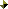 сложилась четкая система внутришкольного контроля по ведущим направлениям деятельности гимназии, в результате которой повысился ряд качественных показателей успеваемости;сложилась система воспитательной работы по всем направлениям реализации ФГОС;имеется опыт методической и инновационной деятельности в рамках муниципальных программы развития гимназии;реализуется инновационный проект на статусе муниципальной инновационной площадки;определилась система работы с одаренными обучающимися, имеющими повышенный образовательный и творческий потенциал, что позволило расширить участие в олимпиадах;сформировались внутрифирменное повышение квалификации педагогических работников и система работы наставников с молодыми специалистами;создана безопасная среда и необходимые условия для сохранения здоровья всех участников образовательной деятельности;обеспечен достаточный уровень материально-технического оснащения гимназии        для реализации всех направлений ФГОС;уменьшился внебюджетный доход гимназии;удовлетворены качеством образования большинство обучающихся и родителей (законных представителей).Выделились следующие проблемы:отрицательная динамика качества обучения на всех уровнях образования (итоговая годовая успеваемость);повышены показатели ГИА-9, но они ниже средних российских по большинству учебных предметов, не все выпускники преодолели минимальный барьер;не достигнуты российские показатели ЕГЭ по большинству учебных предметов, не все выпускники преодолели минимальный барьер;не подтверждены медалистами высокие результаты образования (на ЕГЭ они получили менее 70 баллов);  несоответствие между текущими оценками обучающихся и результатами независимых диагностических проверочных работ и ГИА;снизилось количество обучающихся и педагогов в научно-исследовательских конференциях, конкурсах и их результативность;наличие выпускников, не прошедших ОГЭ по математике (2 человека) и выпускников, не прошедших ЕГЭ по профильной математике (1 человек) и по биологии (1 человек);мотивация отдельных педагогов к участию в инновационной деятельности, конкурсам профессионального мастерства, трансляции своего педагогического опыта, подготовке обучающихся к предметным конкурсам, научно-исследовательской работе;вовлечение участников образовательной деятельности гимназии в грантовые конкурсы.Исходя из анализа деятельности и комплекса проблем образовательной организации перед МБОУ «Гимназия № 10 им. Ф.М. Достоевского» в 2023-2024 учебном году стоят следующие задачи:создание условий в гимназии для введения ФГОС нового поколения;достижение запланированного результата образовательной деятельности в ФООП всеми обучающимися;повышение качества образования в гимназии, достижение показателей ГИА на уровне российских результатов по всем учебным предметам;совершенствование системы управления педагогическим коллективом на основе внедрения ВСОКО;вовлечение участников образовательной деятельности гимназии в грантовые конкурсы; обобщение и диссеминация ценного опыта реализации программы развития и инновационных проектов гимназии;разработка новой программы развития и стратегии инновационной деятельности гимназии.Для решения задач можно выделить следующие приоритетные направления деятельности гимназии на следующий учебный год:           разработка и реализация основных образовательных программ начального,  основного и среднего общего образования в соответствии с ФГОС начального, основного и среднего общего образования нового поколения;создание условий в гимназии для введения ФГОС начального, основного и среднего общего образования нового поколения;достижение показателей ГИА на уровне средних городских и российских результатов по всем учебным предметам, минимального порога всеми выпускниками на уровнях основного и среднего общего образования, уменьшение разрыва между текущими оценками обучающихся и результатами не зависимых диагностических проверочных работ и ГИА;совершенствование системы работы с одаренными обучающимися и обучающимися с низкой учебной мотивацией;повышение качества образования на всех уровнях образования (качественной и общей успеваемости);продолжение работы по формированию всех видов функциональной грамотности;открытие педагогического класса;совершенствование системы научно-методической работы с привлечением ресурса ОНО «Институт непрерывного образования»;реализация программы наставничества молодых специалистов;обобщение опыта инновационной деятельности в гимназии для реализации основных направлений национального проекта «Образование» и проекта гимназии – муниципальной инновационной площадки «Формирование духовно-нравственных ценностей на философии Ф.М. Достоевского»;расширение спектра образовательных программ и увеличение доходов от платных образовательных услуг;вовлечение участников образовательной деятельности гимназии в грантовые и профессиональные конкурсы, конкурсы по учебным предметами;           разработка новой программы развития и стратегии инновационной деятельности гимназии.УчебныйгодКол-во          классовКоличество обучающихсяКоличество обучающихсяКоличество обучающихсяКоличество обучающихсяУчебныйгодКол-во          классовНОООООСООВсего2020-202134360407698362021-202234359399488062022-202335361 421 43 825Источник финансированияДоходы гимназии, руб.Доходы гимназии, руб.Доходы гимназии, руб.Источник финансирования2020-2021учебный год2021-2022учебный год2022-2023учебный годНО «Благотворительный фонд «Гимна-зия №10 им. Ф.М. Достоевского»1700000.001903044.001687907.32Платные образовательные услуги2052129.001646015.001400000.00Пожертвования родителей123000.0088000.0041000.00Итого3 875 129.003637059.003128907.32Уровни образованияОбщая успеваемость, %Общая успеваемость, %Общая успеваемость, %Качественнаяуспеваемость,%Качественнаяуспеваемость,%Качественнаяуспеваемость,%Уровни образования2020-20212021-20222022-20232020-20212021-20222022-2023Начальное общее образование(без 1-х классов)10010099,6767568,0Основное общее образование1009899,5433942,0Среднее общее образование100100100584962,7Итого:10010099,6586154,3Учебный предметВсего сдавалиСредняя оценкаСредняя оценкаСредняя оценкаСредняя оценкаСредняя оценкаУчебный предметВсего сдавалипо гимназииПо Россиипо городупо гимназиямгородапо КузнецкомурайонуРусский язык654,42 4,54,344,64,2Литература24,0 4,34,373,57История24,0 3,53,453,21Обществознание33 3,22 3,353,693,27Иностранный язык44,0 4,094,093,93Математика623,67 4,03,273,633,05Информатика403,95 3,693,943,55География183,61 3,363,633,12Биология93,88  3,493,973,41Физика133,38 3,673,583,43Химия54,4 3,994,043,93ПредметВсего сдавалиВсего сдавалиВсего сдавалиСредний балл ЕГЭСредний балл ЕГЭСредний балл ЕГЭСредний балл ЕГЭСредний балл ЕГЭСредний балл ЕГЭПредметВсего сдавалиВсего сдавалиВсего сдавалиГимназияГимназияГимназияРоссияРоссияРоссияПредмет2020-20212021-20222022-20232020-20212021-20222022-20232020-20212021-20222022-2023Русский язык44232472,1871,8770,5471,468,368,43Литература942463,159,556,066,060,863,97Математика (профиль)1523651,8651,8648, 8355,156,855,62Математика (базовый)4,224,07Биология97143,056,1434,051,150,1650,87Обществознание27131867,0461,3158,856,459,8856,4История96468,3760,6759, 554,954,356,37Физика52047,252,5055,154,154,85Информатика и ИКТ23455,053,053,7562,859,8858,39Иностранный язык11379,084,040,3372,273,366,31Химия43048,055,67053,854,356,23География40161,5066,059,154,654,6